社會工作局培訓課程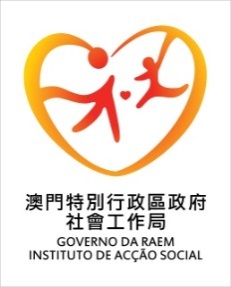 課程名稱：健康生活教育園地室內攀石技巧培訓課程課程編號：IAS/DEP/NGO015/2018課程目的：讓前線和宣傳教育人員掌握室內攀石運動的相關技巧和活動設計；透過室內攀石運動的方式，推行預防青少年濫藥及宣揚健康生活工作；全面運用健教園地內主題體驗區的設備開展預防濫藥工作。課程內容：培訓目的（1小時）室內攀石的安全認知（1小時）攀石基本技巧（13小時）
A. 三點平衡B. 重心轉移C. 力量推進（腳→腰→背→手）D. 正身爬法及側身爬法E. 雙手同點/雙腳同點F. 交叉手/交叉腳爬法攀石競賽模式的認識（1小時）個人挑戰的攀石任務之設計考驗（2.5小時）團體合作的攀石任務之設計考驗（2.5小時）對　　象：社工局防治賭毒範疇社工及相關工作人員，以及相關民間機構社工或活動協調員（獲健康生活教育園地駐場歷奇導師資格者優先）舉行日期：2018年9月17、19、21、24、26及28日（逢星期一、三、五舉行，共六節課）時　　間：09：30至13：00總 課 時：21小時導　　師：澳門尚攀戶外有限公司之專業人員－鄧偉業會長兼繩索技術總教練、張健智副會長兼攀岩總教練上課地點：社工局健康生活教育園地主題體驗區－澳門黑沙環新街577號御景灣地下授課語言：廣東話名　　額：15名證　　書：學員需出席不少於五節課，可獲由社工局發出之證書報名方法：社工局員工可透過內聯網報名；社會服務機構員工填妥報名表格傳真至28355279。截止報名日期:2018年8月29日